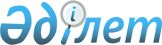 Қазақстан Республикасы Еңбек және халықты әлеуметтік қорғау министрінің және Қазақстан Республикасы Денсаулық сақтау және әлеуметтік даму министрінің кейбір бұйрықтарына өзгерістер мен толықтыру енгізу туралыҚазақстан Республикасы Еңбек және халықты әлеуметтік қорғау министрінің 2018 жылғы 11 қазандағы № 433 бұйрығы. Қазақстан Республикасының Әділет министрлігінде 2018 жылғы 31 қазанда № 17646 болып тіркелді.
      "Қазақстан Республикасының әкімшілік-аумақтық құрылысының кейбір мәселелері туралы" Қазақстан Республикасы Президентінің 2018 жылғы 19 маусымдағы № 702 Жарлығына сәйкес БҰЙЫРАМЫН:
      1. Қазақстан Республикасы Денсаулық сақтау және әлеуметтік даму министрінің және Қазақстан Республикасы Еңбек және халықты әлеуметтік қорғау министрінің өзгерістер мен толықтыру енгізілетін кейбір бұйрықтарының тізбесі (бұдан әрі – Тізбе) осы бұйрыққа қосымшаға сәйкес бекітілсін.
      2. Қазақстан Республикасы Еңбек және халықты әлеуметтік қорғау министрлігінің Заң қызметі департаменті заңнамада белгіленген тәртіппен:
      1) осы бұйрықты Қазақстан Республикасының Әділет министрлігінде мемлекеттік тіркеуді;
      2) осы бұйрық мемлекеттік тіркелген күнінен бастап күнтізбелік он күн ішінде оның қазақ және орыс тілдерінде "Республикалық құқықтық ақпарат орталығы" шаруашылық жүргізу құқығындағы республикалық мемлекеттік кәсіпорнына ресми жариялау және Қазақстан Республикасы Нормативтік құқықтық актілерінің эталондық бақылау банкіне қосу үшін жіберуді;
      3) осы бұйрық мемлекеттік тіркелгеннен кейін күнтізбелік он күн ішінде оның көшірмесін мерзімді баспа басылымдарында ресми жариялауды;
      4) осы бұйрықты Қазақстан Республикасы Еңбек және халықты әлеуметтік қорғау министрлігінің интернет-ресурсында орналастыруды қамтамасыз етсін.
      3. Осы бұйрықтың орындалуын бақылау Қазақстан Республикасы Еңбек және халықты әлеуметтік қорғау министрлігінің жауапты хатшысы А.Д. Құрманғалиеваға жүктелсін.
      4. Осы бұйрық алғашқы ресми жарияланған күнінен кейін күнтізбелік он күн өткен соң қолданысқа енгізіледі.
      КЕЛІСІЛДІ
      Қазақстан Республикасының
      Ақпарат және коммуникациялар
      министрі
      ___________ Д. Абаев
      2018 жылғы _______________
      КЕЛІСІЛДІ
      Қазақстан Республикасы
      Премьер-Министрінің
      орынбасары-Қазақстан Республикасының
      Ауыл шаруашылығы министрi
      _____________Ө. Шөкеев
      2018 жылғы _______________
      КЕЛІСІЛДІ
      Қазақстан Республикасының
      Білім және ғылым министрі
      _____________Е. Сағадиев
      2018 жылғы _______________
      КЕЛІСІЛДІ
      Қазақстан Республикасының
      Қаржы министрі
      _____________Ә. Смайылов
      2018 жылғы _______________
      КЕЛІСІЛДІ 
      Қазақстан Республикасы
      Ұлттық экономика министрлігі
      Статистика комитетінің төрағасы
      __________________ Н. Айдапкелов
      2018 жылғы _______________ Қазақстан Республикасы Еңбек және халықты әлеуметтік қорғау министрінің және Қазақстан Республикасы Денсаулық сақтау және әлеуметтік даму министрінің өзгерістер мен толықтыру енгізілетін кейбір бұйрықтарының тізбесі
      1. Күші жойылды - ҚР Еңбек және халықты әлеуметтік қорғау министрінің 26.05.2023 № 181 (01.07.2023 бастап қолданысқа енгізіледі) бұйрығымен.
      2. "Алуан түрлі экономикалық қызмет ұйымдарының жұмыскерлеріне арнайы киім және басқа да жеке қорғаныш құралдарын беру нормаларын бекіту туралы" Қазақстан Республикасы Денсаулық сақтау және әлеуметтік даму министрінің 2015 жылғы 8 желтоқсандағы № 943 бұйрығына (Нормативтік құқықтық актілерді мемлекеттік тіркеу тізілімінде № 12627 тіркелген, "Әділет" нормативті-құқықтық актілер ақпараттық-құқықтық жүйесінде 2016 жылы 20 қаңтарда жарияланған) мынадай өзгеріс енгізілсін:
      көрсетілген бұйрықпен бекітілген Алуан түрлі экономикалық қызмет ұйымдарының жұмыскерлеріне арнайы киім және басқа да жеке қорғаныш құралдарын беру нормаларында:
      ескертпе мынадай редакцияда жазылсын:
      "Ескертпе:
      1. Осы нормаларда көзделген арнайы киiмдi, арнайы аяқ киiмді және жеке қорғану құралдарын осы нормаларда ескерілген кию мерзімімен, қорғау қасиеттері және гигиеналық сипаттамалары бойынша ұқсас басқа маталардан және материалдардан арнайы киiмге, арнайы аяқ киiмге және жеке қорғану құралдарына ауыстыруға рұқсат етiледi.
      2. Жеке қорғану құралдарының тозуы қызмет мерзiмiнiң кезеңіне құнының төмендеуімен, олар жасаған материалдардың бастапқы сапаларының жоғалуымен сипатталатын жеке қорғану құралдарының физикалық тозуымен айқындалады.
      Көрcетiлген жеке қорғану құралдарының жарамдылық мерзімін, оның iшiнде олардың тозу пайызын, ұйымның еңбектi қорғау жөніндегі комиссиясы немесе жұмыс берушiнің уәкiлетті лауазымды тұлғасы белгілейді.
      3. "Кезекші" кию мерзімімен беру нормаларында ескерілген арнайы киiм, арнайы аяқ киiм және жеке қорғану құралдары жекелеген жұмыс түрлерiн орындағанда кезекті қолдану үшiн берiледі.
      Ортақ пайдаланатын кезекші арнайы киiм, арнайы аяқ киiм және жеке қорғану құралдары қызметкерлерге тек берiлген жұмыстарының орындалу уақытына ғана беріледі және белгілі бір жұмыс орындарына бекiтіледі және бiр ауысымнан екінші ауысымға тапсырылады.
      Кезекші ретінде берілетін жеке қорғану құралының кию мерзімін еңбек сипаты мен жағдайларына байланысты ұйымның еңбектi қорғау жөніндегі комиссиясы немесе жұмыс берушiнiң уәкiлетті лауазымды тұлғасы бекiтедi. Көрсетілген мерзімдер аталған өндірістің қызметкерлері үшін берілетін жеке қорғану құралдарының кию мерзімінен кем болмауға тиіс.
      4. Өз қызметтерiнің түрі бойынша өндiрiстiк цехтарға және бөлiмшелерге барып тұруға мiндеттi инженерлiк-техникалық қызметкерлерге, бригадирлерге, бригадирлердің мiндетін орындайтын шеберлерге, көмекшiлерге және қолғанат жұмысшыларға арнайы киiм, арнайы аяқ киiм және басқа да жеке қорғау құралдарын осы цехтар мен бөлiмшелердiң негiзгi кәсіптегі жұмысшылары үшін нормалар бойынша беріледі.
      5. Жылы арнайы киiм және арнайы аяқ киiм суықтан қорғау құралы ретінде, кестеде көрcетiлген кию мерзімімен арнайы киiм, арнайы аяқ киiм және басқа да жеке қорғану құралдарын беру нормасында көрсетілген кәсіптер мен лауазымдар бойынша жұмысшыларға және қызметшiлерге климаттық белдеу бойынша беріледі:
      6. Биiк таулы аудандарда тұрақты жұмыс iстегенде: теңiз деңгейлерiнiң үстiнде 1000-2000 метр аралығындағы биiктiкте жылы арнайы киiм және арнайы аяқ киiмi 3 климаттық белдеудiң аудандары үшiн белгіленген кию мерзiмiне беріледі.
      7. Тиiстi нормада ескерiлген шолақ тондарды 1 климаттық белдеуде кию мерзімі 3 жыл, жылы түймеленетін астары бар төменгі температурадан қорғайтын, тері жағасы, желден қорғайтын клапаны және капюшоны бар курткаға ауыстыруға болады.
      8. 3 климаттық белдеуде және арнайы киім ретінде шолақ тондар алмайтын ашық ауада жұмыс істейтін қызметкерлер 1 жыл кию мерзiмiмен жылы іш киіммен қосымша қамтамасыз етiлуге тиiс.
      9. Жеке қорғану құралдарының мынадай түрлерін: кеудеше, сигналдық биялай, диэлектрлік кебіс және биялай, диэлектрлік резеңке кілемше, қорғаныш көзілдірік, қорғаныш каска, каска астынан киетін бас киім, сақтандыру белдігі, противогаз, респиратор, қорғаныш қалқанша, құтқаратын кеудеше, белдік және костюмдер, сақтық жүйелер, ауыстыру сүзгiлерi бар маскалар мен жартылай маска, құлақша, тізеқаптар, газанализаторлар, эвакуациялық көлiк, жекелегіш противогаздарды тиiстi нормаларда көрсетілмеген жағдайларда кию мерзімімен "тозғанша" немесе "кезекші" ретінде атқарылатын жұмыс ерекшелiктерi мен шарттарын есепке ала отырып жұмыс беруші қызметкерлеріне береді.
      10. Қансорғыш шыбын-шіркейлер жаппай ұшып келуі байқалатын аудандарда сыртқы жұмыстарда істейтін барлық кәсіп қызметкерлеріне тиісті нормада ескерілген арнайы киімге қосымша қансорғыш шыбын-шіркейлерден қорғауға арналған костюм немесе қорғаныш тоқыма киім (сыртқы жейде жұқа қорғайтын матадан, ішкі жейде қалың матадан, арнайы сіңдірілген басқа арналған жамылғы) кию мерзімі – 2 жыл, кию мерзімі – 1 жыл масахана беріледі.
      Энцефалиттік кене таралған аудандарда сыртқы жұмыстарда істейтін барлық кәсіп қызметкерлеріне осы нормада ескерілген арнайы киімге қосымша, кию мерзімі 1 жыл энцефалитке қарсы костюм беріледі.".
      3. Күші жойылды – ҚР Еңбек және халықты әлеуметтік қорғау министрінің 17.03.2020 № 101 (01.01.2020 бастап күшіне енеді) бұйрығымен.


      4. "Жұмыс күшіне болжамды қажеттіліктерді айқындау әдістемесін бекіту туралы" Қазақстан Республикасы Денсаулық сақтау және әлеуметтік даму министрінің 2016 жылғы 28 маусымдағы № 562 бұйрығына (Нормативтік құқықтық актілерді мемлекеттік тіркеу тізілімінде № 14123 тіркелген, "Әділет" нормативті-құқықтық актілер ақпараттық-құқықтық жүйесінде 2016 жылы 19 қазанда жарияланған) мынадай өзгеріс енгізілсін:
      көрсетілген бұйрықпен бекітілген Жұмыс күшіне болжамды қажеттілікті айқындау әдістемесінде: 
      1-2-қосымшаларын осы тізбеге 2-3-қосымшаларға сәйкес жаңа редакцияда жазылсын.
      5. "Қазақстан Республикасы Еңбек және халықты әлеуметтік қорғау министрлігі Еңбек, әлеуметтік қорғау және көші-қон комитетінің департаменттері ұсынған әкімшілік деректерді жинауға арналған нысанды бекіту туралы" Қазақстан Республикасы Еңбек және халықты әлеуметтік қорғау министрінің 2017 жылғы 12 желтоқсандағы № 427 бұйрығына (Нормативтік құқықтық актілерді мемлекеттік тіркеу тізілімінде № 16157 тіркелген, Нормативтік құқықтық актілерінің электрондық түрдегі эталондық бақылау банкіде 2018 жылы 8 қаңтарда жарияланған) мынадай өзгеріс енгізілсін:
      көрсетілген бұйрықпен бекітілген "Қазақстан Республикасы Еңбек және халықты әлеуметтік қорғау министрлігі Еңбек, әлеуметтік қорғау және көші-қон комитетінің департаменттері лауазымды адамдарының жұмысы туралы мәлімет" әкімшілік деректерді жинауға арналған нысан осы тізбеге 4-қосымшаға сәйкес жаңа редакцияда жазылсын.
      6. Күші жойылды - ҚР Еңбек және халықты әлеуметтік қорғау министрінің 22.11.2021 № 437 (алғашқы ресми жарияланған күнінен кейін күнтізбелік он күн өткен соң қолданысқа енгізіледі) бұйрығымен.


      Ескерту. Күші жойылды – ҚР Еңбек және халықты әлеуметтік қорғау министрінің 17.03.2020 № 101 (01.01.2020 бастап күшіне енеді) бұйрығымен. __________________________________________________________________________ * облысы, Астана, Алматы, Шымкент қалалары бойынша орта мерзімді кезеңге Қазақстан Республикасының әлеуметтік-экономикалық дамуының болжамды деректері бойынша мәліметтер (экономика салалары бойынша еңбек өнімділігі, жалпы қосылған құн)
      кестенің жалғасы
      * Көрсеткіштерді әрбір облыс, Астана, Алматы, Шымкент қалалары бойынша ұсыну қажет Жалпы өңірлік өнім (ЖӨӨ) көлемі, еңбек өнімділігі, жұмыспен қамтылғандардың саны туралы мәліметтер, миллион теңге
      кестенің жалғасы
      Кестенің жалғасы
      кестенің жалғасы
      Кестенің жалғасы
      кестенің жалғасы Өңірлер бөлінісінде бітірушілердің білім деңгейі бойынша бес жылға түлектердің болжамды саны
      (адам) Қазақстан Республикасы Еңбек және халықты әлеуметтік қорғау министрлігі Еңбек, әлеуметтік қорғау және көші-қон комитетінің департаменттері лауазымды адамдарының жұмысы туралы мәлімет
      Есептік кезең 20__ жылғы ______ тоқсан
      Индексі: 1-МБ
      Кезеңділік: тоқсан сайын
      Мәліметтерді ұсынатын тұлғалар тобы: Қазақстан Республикасының Еңбек және халықты әлеуметтік қорғау министрлігі облыстар, Астана, Алматы және Шымкент қалалары бойынша Еңбек, әлеуметтік қорғау және көші-қон комитетінің департаменттері
      Мәліметтер қайда ұсынылады: Қазақстан Республикасының Еңбек және халықты әлеуметтік қорғау министрлігі
      Ұсыну мерзімі: есептік тоқсаннан кейінгі айдың 5-күніне, тоқсан сайын
      Басшы _____________________________________________ ______________
      (тегі, аты, әкесінің аты (бар болса)                   (қолы)
      Орындаушы _________________________________________ ______________
      (тегі, аты, әкесінің аты (бар болса)                   (қолы)
      Орындаушының телефоны ____________________________________________
      Ұйымның мекенжайы ________________________________________________ 
      Ұйымның телефоны _________________________________________________ 
      М.О.
      Ескертпе: "Қазақстан Республикасы Еңбек және халықты әлеуметтік қорғау министрлігі Еңбек, әлеуметтік қорғау және көші-қон комитетінің департаменттері лауазымды адамдарының жұмысы туралы мәлімет" әкімшілік деректерді жинауға арналған нысанды толтыру жөніндегі түсіндірме осы нысанға қосымшада келтірілген.
					© 2012. Қазақстан Республикасы Әділет министрлігінің «Қазақстан Республикасының Заңнама және құқықтық ақпарат институты» ШЖҚ РМК
				
      Қазақстан РеспубликасыныңЕңбек және халықты әлеуметтікқорғау министрі 

М. Әбілқасымова
Қазақстан Республикасы
Еңбек және халықты әлеуметтік
қорғау министрінің
2018 жылғы 11 қазандағы
№ 433 бұйрығына
қосымша
Климаттық белдеу
Облыстың атауы
Кию мерзімі
1
Алматы облысы
3 жыл
1
Жамбыл облысы
3 жыл
1
Қызылорда облысы
3 жыл
1
Түркістан облысы
3 жыл
2
Ақтөбе облысы
2,5 жыл
2
Шығыс Қазақстан облысы (50Үс.е. оңтүстікке қарай)
2,5 жыл
2
Атырау облысы
2,5 жыл
2
Маңғыстау облысы
2,5 жыл
2
Қостанай облысы (50Ү с.е. оңтүстікке қарай)
2,5 жыл
2
Батыс Қазақстан облысы
2,5 жыл
3
Шығыс Қазақстан облысы (50Ү с.е. солтүстікке қарай)
2 жыл
3
Қарағанды облысы
2 жыл
3
Солтүстік Қазақстан облысы
2 жыл
3
Павлодар облысы
2 жыл
3
Қостанай облысы (50Ү с.е. солтүстікке қарай)
2 жыл
3
Ақмола облысы
2 жылҚазақстан Республикасы
Еңбек және халықты әлеуметтік
қорғау министрінің және
Қазақстан Республикасы
Денсаулық сақтау
және әлеуметтік даму
министрінің
өзгерістер мен толықтыру
енгізілетін кейбір
бұйрықтарының тізбесіне
1-қосымшаҚазақстан Республикасы
Еңбек және халықты әлеуметтік
қорғау министрінің және
Қазақстан Республикасы
Денсаулық сақтау
және әлеуметтік даму
министрінің
өзгерістер мен толықтыру
енгізілетін кейбір
бұйрықтарының тізбесіне
2-қосымшаЖұмыс күшіне болжамды 
қажеттіліктерді айқындау 
әдістемесінің 
1-қосымшасыНысан 
Р/с №
Сала
Жалпы қосылған құн, %
Жалпы қосылған құн, %
Жалпы қосылған құн, %
Жалпы қосылған құн, %
Жалпы қосылған құн, %
Жалпы қосылған құн, %
Жалпы қосылған құн, %
Р/с №
Сала
20_ жыл Нақты
20_ жыл Бағалау
20_ жыл Болжам
20_ жыл Болжам
20_ жыл Болжам
20_ жыл Болжам
20_ жыл Болжам
1
2
3
4
5
6
7
8
9
1
Ауыл, орман және балық шаруашылығы
2
Тау-кен өндіру өнеркәсібі және карьерлерді қазу
3
Өңдеуші өнеркәсіп
4
Электрмен жабдықтау, газ, бу беру және ауаны баптау
5
Сумен жабдықтау, кәріз жүйесі, қалдықтарды жинау және бөліп таратуды бақылау
6
Құрылыс
7
Көтерме және бөлшек сауда, автомобильдер мен мотоциклдерді жөндеу
8
Тасымалдау және қоймаға жинау
9
Ақпарат және байланыс
10
Жылжымайтын мүлік операциясы
11
Өзге де көрсетілетін қызметтер
Еңбек өнімділігі, %
Еңбек өнімділігі, %
Еңбек өнімділігі, %
Еңбек өнімділігі, %
Еңбек өнімділігі, %
Еңбек өнімділігі, %
Еңбек өнімділігі, %
20_ жыл Нақты
20_ жыл Бағалау
20_ жыл Болжам
20_ жыл Болжам
20_ жыл Болжам
20_ жыл Болжам
20_ жыл Болжам
10
11
12
13
14
15
16
Өңірлер
ЖӨӨ, млн теңге
ЖӨӨ, млн теңге
ЖӨӨ, млн теңге
ЖӨӨ, млн теңге
ЖӨӨ, млн теңге
ЖӨӨ, млн теңге
ЖӨӨ, млн теңге
Өңірлер
20_ жыл Нақты
20_ жыл Бағалау
20_ жыл Болжам
20_ жыл Болжам
20_ жыл Болжам
20_ жыл Болжам
20_ жыл Болжам
Барлығы, оның ішінде:
Ақмола облысы
Ақтөбе облысы
Алматы облысы
Атырау облысы
Батыс Қазақстан облысы
Жамбыл облысы
Қарағанды облысы
Қостанай облысы
Қызылорда облысы
Маңғыстау облысы
Түркістан облысы
Павлодар облысы
Солтүстік Қазақстан облысы
Шығыс Қазақстан облысы
Астана қаласы
Алматы қаласы
Шымкент қаласы
өсу қарқыны, %
өсу қарқыны, %
өсу қарқыны, %
өсу қарқыны, %
өсу қарқыны, %
өсу қарқыны, %
өсу қарқыны, %
20_ жыл Нақты
20_ жыл Бағалау
20_ жыл Болжам
20_ жыл Болжам
20_ жыл Болжам
20_ жыл Болжам
20_ жыл Болжам
Еңбек өнімділігі
мың теңге/адам
мың теңге/адам
мың теңге/адам
мың теңге/адам
мың теңге/адам
мың теңге/адам
мың теңге/адам
Еңбек өнімділігі
20_ жыл Нақты
20_ жыл Бағалау
20_ жыл Болжам
20_ жыл Болжам
20_ жыл Болжам
20_ жыл Болжам
20_ жыл Болжам
Барлығы, оның ішінде:
Ақмола облысы
Ақтөбе облысы
Алматы облысы
Атырау облысы
Батыс Қазақстан облысы
Жамбыл облысы
Қарағанды облысы
Қостанай облысы
Қызылорда облысы
Маңғыстау облысы
Түркістан облысы
Павлодар облысы
Солтүстік Қазақстан облысы
Шығыс Қазақстан облысы
Астана қаласы
Алматы қаласы
Шымкент қаласы
өсу қарқыны, %
өсу қарқыны, %
өсу қарқыны, %
өсу қарқыны, %
өсу қарқыны, %
өсу қарқыны, %
өсу қарқыны, %
20_ жыл Нақты
20_ жыл Бағалау
20_ жыл Болжам
20_ жыл Болжам
20_ жыл Болжам
20_ жыл Болжам
20_ жыл Болжам
Жұмыспен қамтылғандардың саны
мың адам
мың адам
мың адам
мың адам
мың адам
мың адам
мың адам
Жұмыспен қамтылғандардың саны
20_ жыл Нақты
20_ жыл Бағалау
20_ жыл Болжам
20_ жыл Болжам
20_ жыл Болжам
20_ жыл Болжам
20_ жыл Болжам
Барлығы, оның ішінде:
Ақмола облысы
Ақтөбе облысы
Алматы облысы
Атырау облысы
Батыс Қазақстан облысы
Жамбыл облысы
Қарағанды облысы
Қостанай облысы
Қызылорда облысы
Маңғыстау облысы
Түркістан облысы
Павлодар облысы
Солтүстік Қазақстан облысы
Шығыс Қазақстан облысы
Астана қаласы
Алматы қаласы
Шымкент қаласы
өсу қарқыны, %
өсу қарқыны, %
өсу қарқыны, %
өсу қарқыны, %
өсу қарқыны, %
өсу қарқыны, %
өсу қарқыны, %
20_ жыл Нақты
20_ жыл Бағалау
20_ жыл Болжам
20_ жыл Болжам
20_ жыл Болжам
20_ жыл Болжам
20_ жыл БолжамҚазақстан Республикасы
Еңбек және халықты әлеуметтік
қорғау министрінің және
Қазақстан Республикасы
Денсаулық сақтау
және әлеуметтік даму
министрінің
өзгерістер мен толықтыру
енгізілетін кейбір
бұйрықтарының тізбесіне
3-қосымшаЖұмыс күшіне болжамды
қажеттілікті айқындау
әдістемесіне
2-қосымшаНысан
Р/с №
Көрсеткіш/облыс
20__
20__
20__
20__
20__
20__
1
2
3
4
5
6
7
8
1.
ЖОО, колледждерге, мектептерге оқушылар қабылдау саны, барлығы оның ішінде :
1.1
Ақмола облысы
1.2
Ақтөбе облысы
1.3
Алматы облысы
1.4
Атырау облысы
1.5
Батыс Қазақстан облысы
1.6
Жамбыл облысы
1.7
Қарағанды облысы
1.8
Қостанай облысы
1.9
Қызылорда облысы
1.10
Маңғыстау облысы
1.11
Түркістан облысы
1.12
Павлодар облысы
1.13
Солтүстік Қазақстан облысы
1.14
Шығыс Қазақстан облысы
1.15
Астана қаласы 
1.16
Алматы қаласы 
1.17
Шымкент қаласы
2.
ЖОО-ларды, колледждерді, мектептерді бітірушілердің саны, барлығы оның ішінде:
2.1
Ақмола облысы
2.2
Ақтөбе облысы
2.3
Алматы облысы 
2.4
Атырау облысы
2.5
Батыс Қазақстан облысы
2.6
Жамбыл облысы
2.7
Қарағанды облысы
2.8
Қостанай облысы
2.9
Қызылорда облысы
2.10
Маңғыстау облысы
2.11
Түркістан облысы
2.12
Павлодар облысы
2.13
Солтүстік Қазақстан облысы
2.14
Шығыс Қазақстан облысы
2.15
Астана қаласы 
2.16
Алматы қаласы 
2.17
Шымкент қаласыҚазақстан Республикасы
Еңбек және халықты әлеуметтік
қорғау министрінің және
Қазақстан Республикасы
Денсаулық сақтау
және әлеуметтік даму
министрінің
өзгерістер мен толықтыру
енгізілетін кейбір
бұйрықтарының тізбесіне
4-қосымшаҚазақстан Республикасы
Еңбек және халықты әлеуметтік
қорғау министрінің
2017 жылғы 12 желтоқсандағы
№ 427 бұйрығына қосымша
Әкімшілік деректерді жинауға
арналған нысан
№
Көрсеткіштердің атауы
ағымдағы жылы
ағымдағы жылы
өткен жылы
өткен жылы
№
Көрсеткіштердің атауы
20__жылы
20__жылы
20__жылы
20__жылы
№
Көрсеткіштердің атауы
есептік кезең
жылдың басынан бері
есептік кезең
жылдың басынан бері
1
2
3
4
5
6
1
Қазақстан Республикасының Еңбек және халықты әлеуметтік қорғау министрлігі Еңбек, әлеуметтік қорғау және көші-қон комитетінің департаменті лауазымды адамдарының саны, адам
2
тексерулер саны,
оның ішінде:
2
1) іріктелген;
2
2) жоспардан тыс
3
Қазақстан Республикасы Бас прокуратурасының Құқықтық статистика және арнайы есепке алу жөніндегі комитетінде тіркелмеген тексерулер саны,
оның ішінде:
3
1) құқық қорғау органдарының бастамасымен;
3
2) тексерілетін субъектінің бастамасымен;
4
анықталған/жойылған бұзушылықтар саны, оның ішінде:
4
1) мүгедектерді әлеуметтік қорғау туралы Қазақстан Республикасы заңнамасының бұзылуы;
4
2) мүгедектерді оңалтудың жеке бағдарламасына сәйкес оңалту шараларының орындалмауы;
4
3) мүгедектерді әлеуметтік және көлік инфрақұрылымы объектілеріне, мәдени-ойын-сауық ұйымдарына және спорт ғимараттарына қолжетімділікті қамтамасыз етпеу;
4
4) арнаулы әлеуметтік қызмет туралы Қазақстан Республикасы заңнамасының бұзылуы;
4
5) стационар жағдайында;
4
6) жартылай стационар жағдайында;
4
7) үйде қызмет көрсету жағдайында;
4
8) уақытша болу жағдайында;
5
берілген нұсқамалардың саны, оның ішінде:
5
1) мүгедектерді әлеуметтік қорғау саласында;
5
2) арнаулы әлеуметтік қызмет көрсету аясында
6
құқық қорғау органдарына жіберілген материалдың саны, оның ішінде:
6
1) ішкі істер органдарына;
6
2) прокуратура органдарына;
6
3) соттарға
7
салынған әкімшілік айыппұлдардың саны, оның ішінде:
7
1) мүгедектерді әлеуметтік қорғау саласында;
7
2) арнаулы әлеуметтік қызмет көрсету аясында;
8
салынған әкімшілік айыппұлдардың сомасы, мың теңге, оның ішінде:
8
1) мүгедектерді әлеуметтік қорғау саласында, мың теңге;
8
2) арнаулы әлеуметтік қызмет көрсету аясында, мың теңге;
8
3) олардың ішінде төленгені, мың теңге
9
күші жойылған актілердің, нұсқамалардың, қаулылардың саны, оның ішінде:
9
1) прокуратура органдары;
9
2) соттар
10
Қазақстан Республикасы Еңбек және халықты әлеуметтік қорғау министрлігі Еңбек, әлеуметтік қорғау және көші-қон комитетінің департаменті лауазымды адамдарының заңсыз әрекеттеріне шағымдардың (өтініштердің) саны
10
оның ішінде: расталғандары
11
Қазақстан Республикасы Еңбек және халықты әлеуметтік қорғау министрлігі Еңбек, әлеуметтік қорғау және көші-қон комитетінің департаменті лауазымды адамдарының тәртіптік жауапкершілікке тартылғандарының саны:
11
1) ескерту;
11
2) сөгіс;
11
3) қатаң сөгіс;
11
4) қызметке толық сәйкес еместігі туралы ескерту немесе мемлекеттік лауазымын төмендету;
11
5) атқаратын мемлекеттік лауазымынан босату